 «Разрисовывание перьев для хвоста сказочной птицы»Цель: развивать творческие способности детей.Задачи:• закрепить знание об основных цветах и оттенках (светло-зелёного и оранжевого);• продолжать учить детей правильно пользоваться кистью, красками;• совершенствовать приёмы раскрашивания;• развивать эстетическое восприятие, образное представление, творчество;• продолжить формирование положительного отношения к рисованию, к созданным работам;• воспитывать доброту и отзывчивость.Материал: иллюстрация птицы, перо разрисованное, рисунок птица без хвоста,  лист бумаги, кисти, краски, банка с водой, салфетки,  беседа о смешивании красок («оранжевый», «салатовый»).Ход :Посмотри, малыш, какая-то необычная птица обронила тут своё перо.   (Перед нами перо).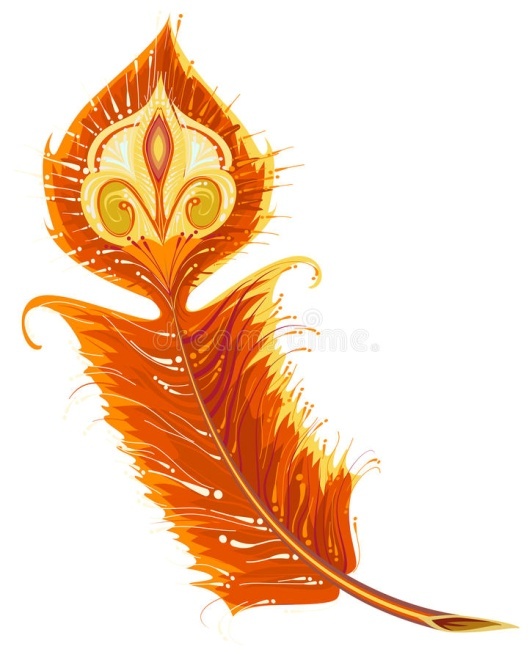   А как ты думаете что это за птица такая? ( Это жар-птица. Перед нами изображение птицы).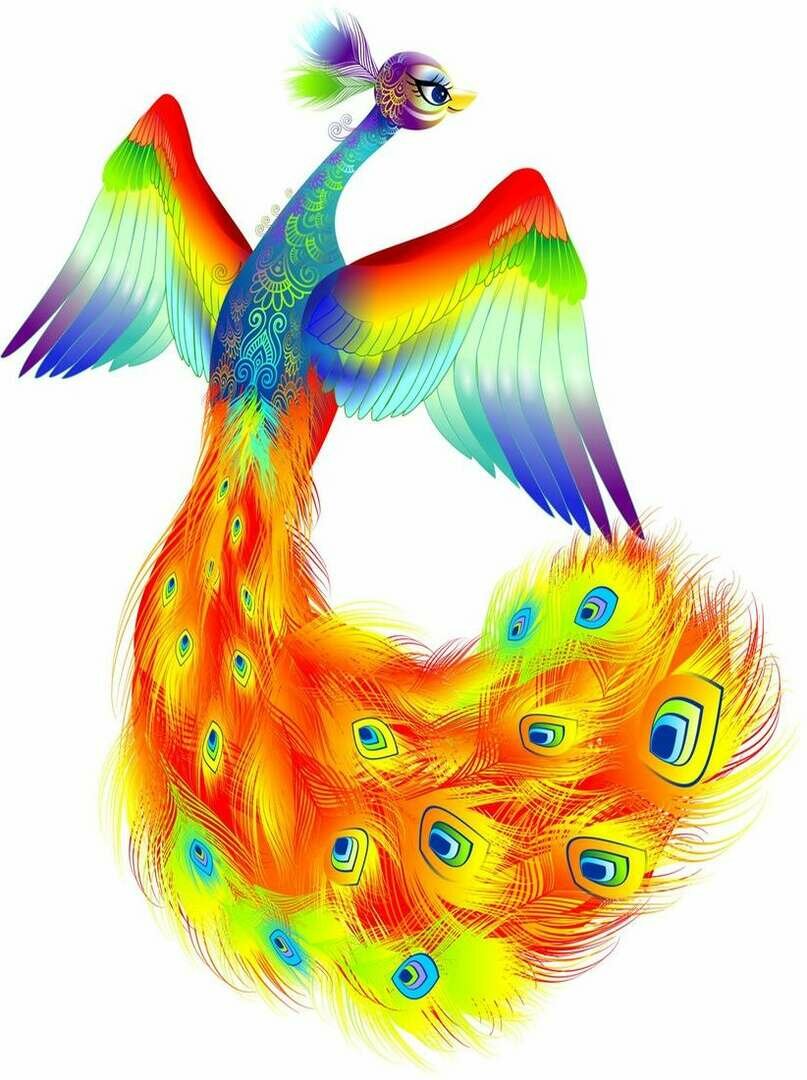  Опишите ребята её красивыми словами. Какая она? У неё был очень красивый хвост. Но злой волшебник позавидовал её красоте и украл её хвост, забрав все перья. Птичка осталась без хвоста, и теперь  она не может летать. Она просит помочь нас обрести новый хвост. Как вы думаете, мы сможем ей помочь? Как? (Нарисовать перья и подарить птице). Мы нарисуем новые пёрышки и подарим их птице. Перед вами  птица без хвоста. 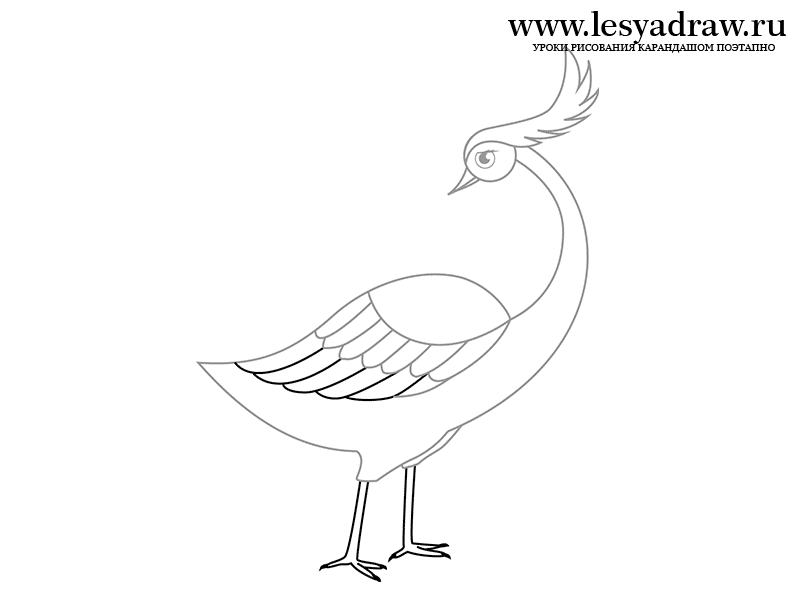 Пальчиковая гимнастика.Ив 10 лет, и в 7 и в 5 (сжимать и разжимать пальцы)Все дети любят рисовать (вращение кисти рук)И каждый сразу нарисует (кистью руки вверх, вниз)Перо, что нас интересует.Мы нарисуем! Были б краски! (показываю на краски)Да перья птицы на столе (руки в замок)     Да мир в семье и на Земле! (потрясти кистями)Под спокойную  музыку дети рисуют. Физкультминутка .Как у нашей птицы-ЖарПерья снова, как пожар,Гладкие, атласные, яркие, прекрасные.Полетит и эта птицаСвоим счастьем насладитьсяДо свидания! До свидания!До свидания! Ура!Дарит перья детвора!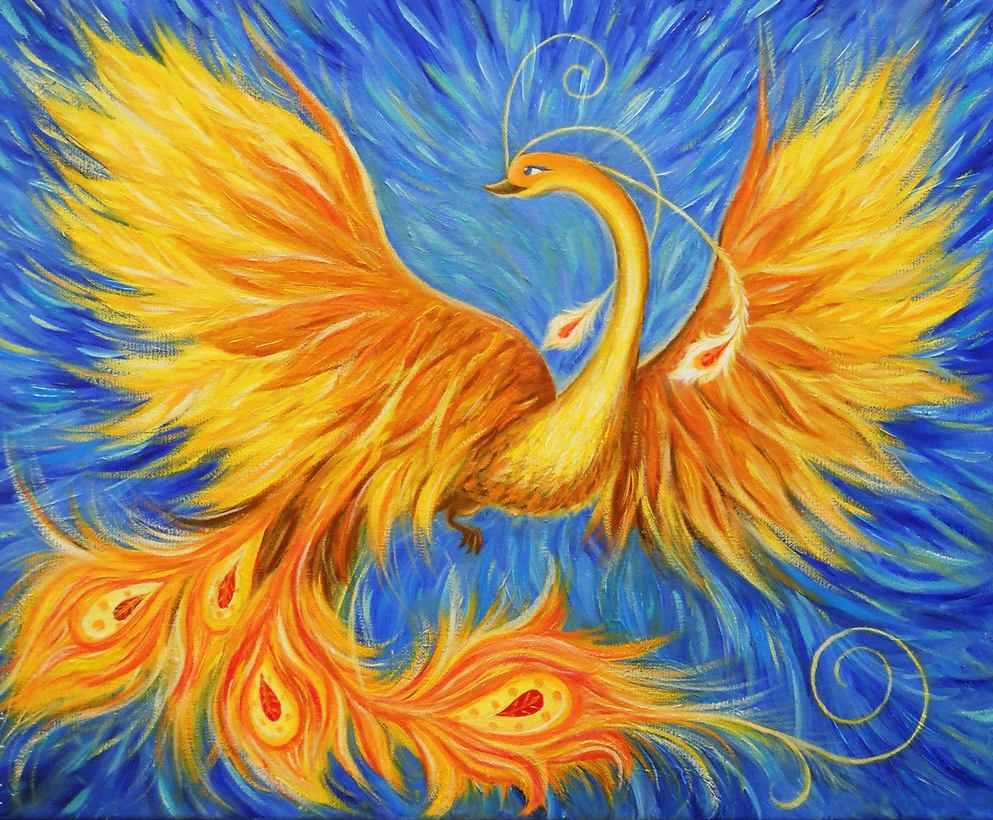 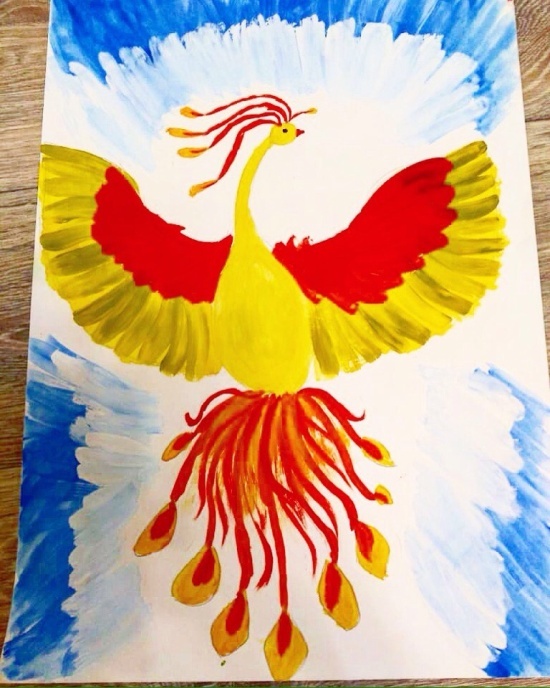  Какой яркий, красивый хвост обрела наша птица. Давай пожелаем сказочной птице сказочной жизни и что бы она больше не теряла свой хвост.